Adresse postale : ……………………………………………………………………………………………………...…………………………………………………………………………………………………………………………….Adresse e-mail : ……………………………………………………………………………………………………….Ecole fréquentée par l’enfant : ………………….…………………………………………………………………..Je, soussigné(e) : ……………………………………………………………………………………………………….déclare inscrire mon enfant (nom, prénom) : ………………………………………………………………………..au cours d’éveil musical ou formation musicale ou initiation à la pratique théâtrale dispensé par l’AMAPP pour l’année scolaire 2016/2017. (cocher le ou les cours sélectionné(s))Je joins à l’inscription de mon enfant un chèque global ou 3 chèques à l’ordre de l’AMAPP correspondant à l’adhésion (25 euros) + la cotisation annuelle (170 euros) à encaisser comme suit :J’autorise gracieusement, et sans limite dans le temps, l’AMAPP à publier à titre commercial ma photographie ou la photographie de mon enfant sur ses supports de communication :□ Oui / □ Non (cocher la bonne réponse)Fait à Aulnay-sous-Bois, le………………………….Signature précédée de la mention « Lu et approuvé » :  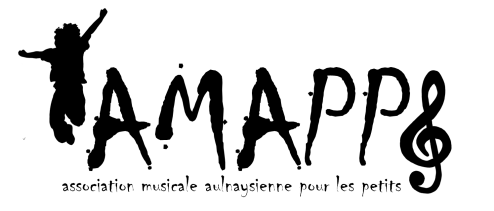 ANNEE SCOLAIRE 2016/2017Fiche individuelle d’inscriptionNom : ……………………………………………………Age : ………………………………………………..…..Téléphone fixe : ……………………………………....Prénom : ……………………………………………....Date de naissance : …………………………………Téléphone portable : ………………………………..le mercredi :□ 17h00 à 18h00 (théâtre - groupe 1)□ 18h00 à 19h00 (éveil – 4/6 ans)le vendredi :□ 18h00 à 19h15 (théâtre - groupe 2)□ 19h15 à 20h30 (théâtre - groupe 3)le samedi :□ 14h00 à 15h00 (formation 1ère année)□ 15h00 à 16h00 (formation 2ème année)□ 16h00 à 17h00 (formation 3ème année)□ 17h00 à 18h00 (éveil – 4/6 ans)□ 18h00 à 19h00 (formation 4ème année)1er chèque d’un montant de : …………………….2ème chèque d’un montant de : …………………..3ème chèque d’un montant de : …………………..encaissé à réceptionencaissé au 1er décembre 2016encaissé 1er mars 2017